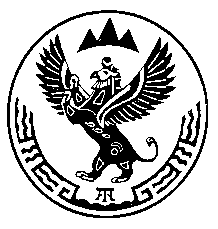 Министерство природных ресурсов, экологии итуризма Республики АлтайПРИКАЗ       «1 » ноября 2019 г.                                                                     №  861г. Горно-АлтайскО внесении изменений в приказ Министерства природных ресурсов, экологии и туризма Республики Алтай от 25 сентября 2019 года №745На основании Положения о Министерстве природных ресурсов, экологии и туризма Республики Алтай, утвержденного постановлением Правительства Республики Алтай от 21 мая 2015 года № 135, и экспертного  заключения Управления Министерства юстиции Российской Федерации по Республике Алтай от 17 октября 2019 года №04/02-2941, п р и к а з ы в а ю:В приказ Министерства природных ресурсов, экологии и туризма Республики Алтай от 25 сентября 2019 года № 745 «Об установлении зон санитарной охраны водозабора (скважина Г11/12) администрации муниципального образования «Улаганский район», расположенного в с. Саратан по улице Подгорная, 14а» внести следующие изменения:1. преамбулу после слов «В соответствии» дополнить предлогом «со»;2. в пункте 1 слово «вооружения» заменить словом «сооружения».Исполняющий обязанности министраприродных ресурсов, экологии и туризма Республики Алтай			   О.В. Андронов